Publicado en  el 15/09/2016 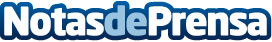 Las bases con ventilador de Hama, una solución para los portátiles que se calientanDatos de contacto:Nota de prensa publicada en: https://www.notasdeprensa.es/las-bases-con-ventilador-de-hama-una-solucion Categorias: Dispositivos móviles Innovación Tecnológica http://www.notasdeprensa.es